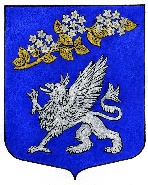 ПОСТАНОВЛЕНИЕ_________________	_________Об утверждении перечня должностей МА МО Правобережный при замещении которых лица обязаны представлять сведения о своих доходах, об имуществе и обязательствах имущественного характера, а также сведения о доходах, об имуществе и обязательствах имущественного характера своих супруг (супругов) и несовершеннолетних детейВ соответствии с ч.4 ст.5, ч.1 ст.8, ч.4, 4.2 ст.12.1 Федерального закона от 25.12.2008 №273-ФЗ «О противодействии коррупции», пп.32 п.1 ст.10 Закона 
Санкт-Петербурга от 23.09.2009 №420-79 «Об организации местного самоуправления», ч.1 ст.15 Федерального закона от 02.03.2007 №25-ФЗ «О муниципальной службе в Российской Федерации» и п.3 Указа Президента Российской федерации от 18.05.2009 №557 «Об утверждении перечня должностей при назначении на которые и при замещении которых федеральные государственные служащие обязаны представлять сведения о своих доходах, об имуществе и обязательствах имущественного характера, а также сведения о доходах, об имуществе и обязательствах имущественного характера своих супруг (супругов) и несовершеннолетних детей» и Уставом МО Правобережный, местная администрацияПОСТАНОВЛЯЕТ:Утвердить перечень должностей Местной администрации внутригородского муниципального образования города федерального значения Санкт-Петербурга муниципальный округ Правобережный, при назначении на которые граждане и при замещении которых муниципальные служащие обязаны представлять сведения о своих доходах, об имуществе и обязательствах имущественного характера, а также сведения о доходах, об имуществе и обязательствах имущественного характера своих супруг (супругов) и несовершеннолетних детей, согласно приложению.Контроль – глава местной администрации.Постановление вступает в силу с момента официального опубликования.Глава местной администрации 	И.Р. ТонкельПриложение к постановлениюот 01.02.2021 № 09ПЕРЕЧЕНЬдолжностей Местной администрации внутригородского муниципального образования города федерального значения Санкт-Петербурга муниципальный округ Правобережный, при назначении на которые граждане и при замещении которых муниципальные служащие обязаны представлять сведения о своих доходах, об имуществе и обязательствах имущественного характера, а также сведения о доходах, об имуществе и обязательствах имущественного характера своих супруг (супругов) и несовершеннолетних детейЗаместитель главы местной администрации.Главный бухгалтер местной администрации.Руководитель структурного подразделения «Отдел планирования и муниципального заказа».Руководитель структурного подразделения «Отдел опеки и попечительства».Руководитель структурного подразделения «Отдел благоустройства и потребительского рынка».Главный специалист структурного подразделения «Отдел планирования и муниципального заказа».Главный специалист структурного подразделения «Отдел опеки и попечительства».Главный специалист структурного подразделения «Отдел благоустройства и потребительского рынка».